Unit 9 Lesson 6: Representemos números usando expresionesWU Verdadero o falso: Valor posicional (Warm up)Student Task StatementEn cada caso, decide si la afirmación es verdadera o falsa. Prepárate para explicar cómo razonaste.5 centenas + 2 decenas + 7 unidades = 5274 centenas + 12 decenas + 7 unidades = 5275 centenas + 7 unidades + 2 decenas = 5271 Hagamos que las ecuaciones sean verdaderasStudent Task StatementEn cada caso, encuentra el número que hace que la ecuación sea verdadera.5 centenas + _____ decenas + 6 unidades = 5 centenas + 5 decenas + 16 unidades1 centena + 1 decena + 17 unidades = 1 centena + _____ decenas + 7 unidades4 centenas + 15 decenas + 3 unidades = _____ centenas + 5 decenas + 3 unidades4 centenas + 3 decenas + 7 unidades = 3 centenas + _____ decenas + 7 unidades7 centenas + 8 decenas + 4 unidades = 7 centenas + 7 decenas + _____ unidades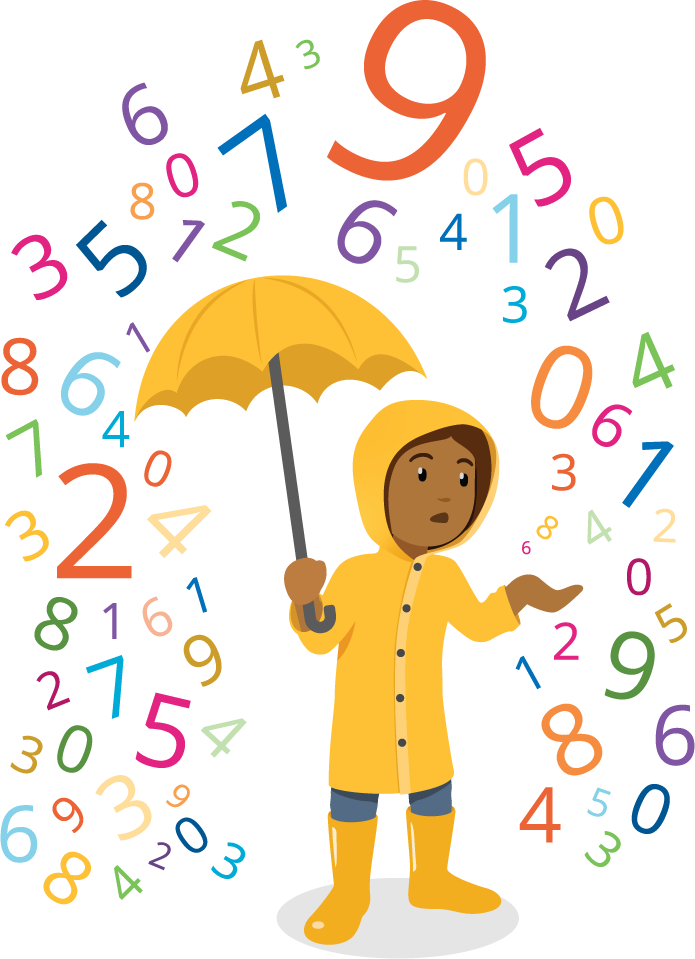 6 centenas + 9 unidades = 5 centenas + _____ decenas + 9 unidades2 centenas + 9 decenas + 17 unidades = _____ centenas + 7 unidades3 centenas + 1 decena + 5 unidades = 2 centenas + 10 decenas + _____ unidadesSi te queda tiempo: Escribe tu propia ecuación que tenga un valor desconocido y dásela a tu compañero para que la complete.2 Clasificación de tarjetas: Expresiones con valores de tres dígitosStudent Task StatementAgrupa las tarjetas que muestran expresiones que tienen el mismo valor. Anota las letras de las tarjetas que queden en el mismo grupo. En cada caso, escribe una nueva expresión que represente el mismo valor.letras de las expresiones del mismo grupo: __________________nueva expresión:letras de las expresiones del mismo grupo: __________________nueva expresión:letras de las expresiones del mismo grupo: __________________nueva expresión:letras de las expresiones del mismo grupo: __________________nueva expresión: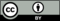 © CC BY 2021 Illustrative Mathematics®